LISTA DE MATERIALESAULA DE 2 AÑOS3 fotos tamaño carné actualizadas.Foto de la familia (padres, herman@s, mascotas...)Bata abrochada por delante marcada con el nombre.Una bolsa de tela grande, para llevarse las cosas el fin de semana, marcada también con el nombre.Una bolsita de tela para el almuerzo de cada día. En su interior el almuerzo en un recipiente cerrado y la botella de agua. Todo con nombre para evitar confusiones.Una caja de pañuelos de papel tipo tisúes.Un paquete grande de toallitas.Aportación económica para material fungible: 80 Euros. A través de la TPV de la página web del centro.Los niños que utilicen el servicio de comedor, traerán un babero grande, no atado, con nombre. Se llevará cada día a casa para lavar.Bolsa con ropa de cambio (pantalón, camiseta, calcetines, zapatos, calzoncillo o braguita si necesario), todo con el nombre. Pañales si necesario.Un rollo de papel de cocina grande.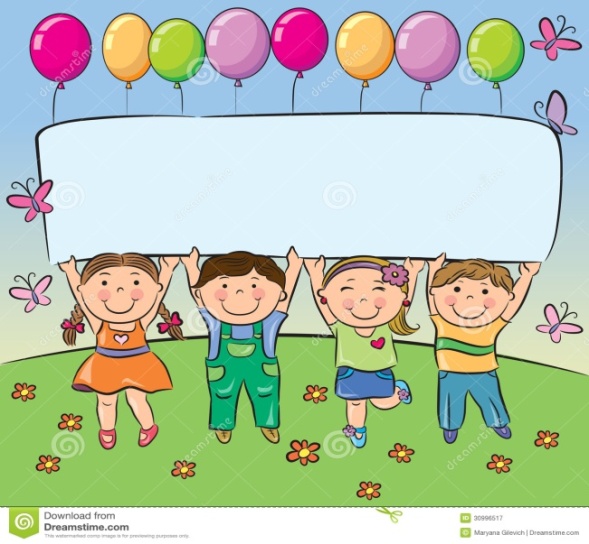 